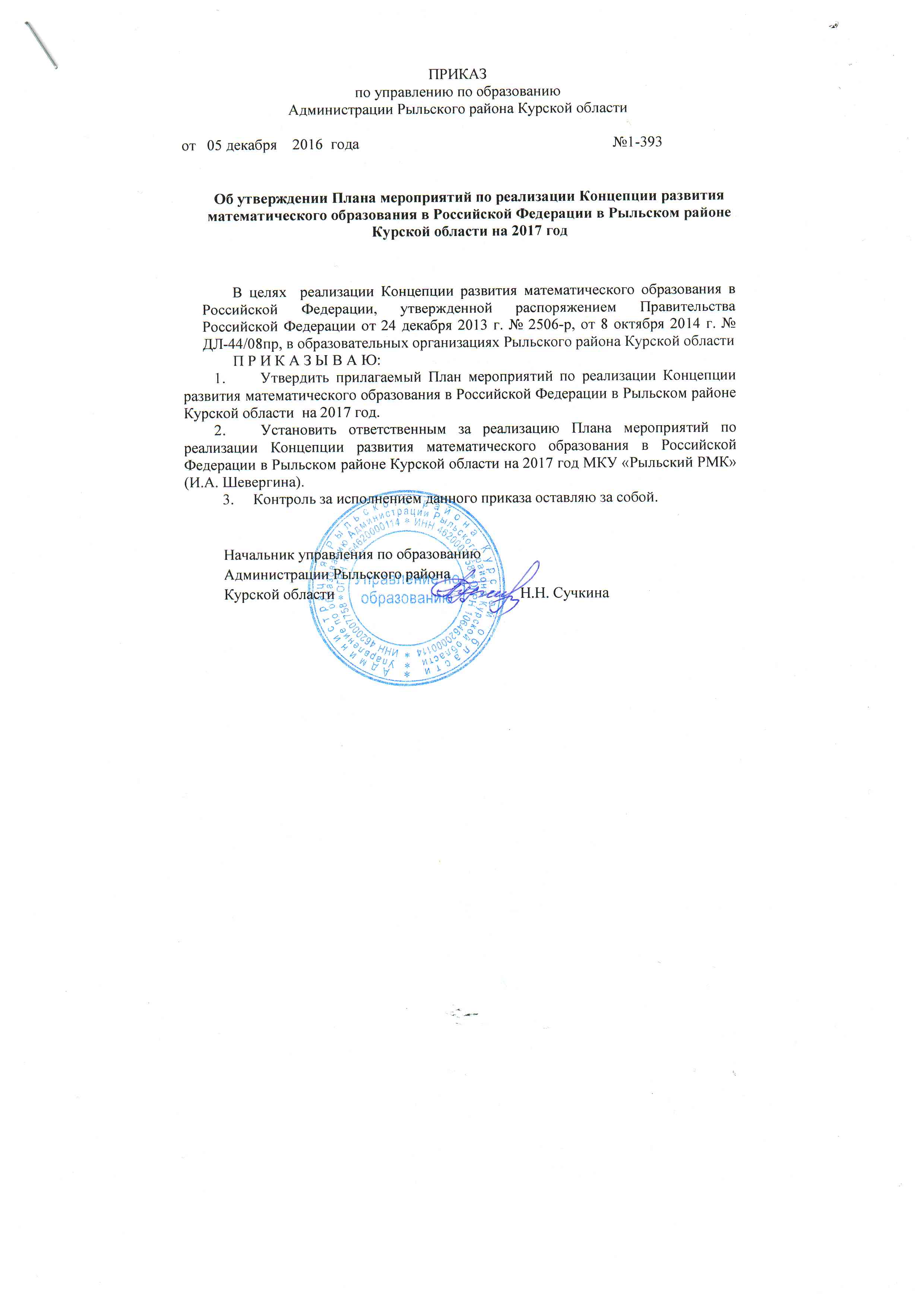 Приложение к приказу управления по образованию Администрации  Рыльского района Курской области от  05.12.2016  № 1- 393  План мероприятий по реализации Концепции развития математического образования в Российской Федерации в Рыльском районе Курской области на 2017 год№п/пМероприятияОтветственныеСроки реализацииФорма представленияПравовое обеспечениеПравовое обеспечениеПравовое обеспечениеПравовое обеспечениеПравовое обеспечение1.1 Разработка и утверждение планамероприятий по реализации Концепцииразвития математического образования в Рыльском районе Курской области на 2016 годУправление по образованию Администрации Рыльского района Курской области, образовательные организацииДекабрь 2016 г.Приказ по управлению по образованию Администрации Рыльского района Курской области, приказы ОО1.2Создание нормативно-правовой базы,обеспечивающей реализацию Концепции:Управление по образованию Администрации Рыльского района Курской области, МКУ «Рыльский РМК», образовательные организацииВ течение годаНормативнаядокументация1.2.1Разработка и утверждение локальныхактов, регламентирующих деятельность по реализации КонцепцииОбразовательные организации Рыльского района Курской областиВ течение годаЛокальные акты,регламентирующиедеятельностьобщеобразовательныхорганизаций по реализации Концепции1.2.2Разработка (реализация) образовательныхпрограмм элективных курсов (курсов повыбору), дополнительных образовательныхпрограмм (кружков, студий, клубов,секций), направленных на углубленное изучение математикиМКУ «Рыльский РМК», образовательные организацииВ течение года Образовательные программы элективных курсов (курсов по выбору), дополнительны образовательныепрограммы (кружков, студий, клубов, секций)1.2.3Разработка и утверждение положений о массовых мероприятиях муниципального и школьного уровнейсреди обучающихся и педагогическихработников (конкурсах, смотрах, фестивалях и др.), направленных на развитие математического образованияУправление по образованию Администрации Рыльского района Курской области, МКУ «Рыльский РМК», образовательные организацииВ течение годаПоложения, приказы  о массовых мероприятиях, направленных на развитиематематического образования.1.3Участие в региональном мониторингереализации плана мероприятий по реализацииКонцепции в Курской областиУправление по образованию Администрации Рыльского района Курской области, МКУ «Рыльский РМК», образовательные организации4-ый квартал 2017 г.ОтчетОбщесистемные мероприятияОбщесистемные мероприятияОбщесистемные мероприятияОбщесистемные мероприятияОбщесистемные мероприятия2.1.Разработка и выполнение индивидуальныхпрограмм подготовки обучающихся кмуниципальному, региональному изаключительному этапам всероссийскойолимпиады школьников по математикеУправление по образованию Администрации Рыльского района Курской области, МКУ «Рыльский РМК», образовательные организацииВ течение годаПрограммы подготовкиобучающихся к школьному, муниципальному,региональному этапамвсероссийской олимпиадышкольников по математике2.2Участие обучающихся в региональных имуниципальных творческих конкурсах,олимпиадах, направленных на развитиематематической грамотности и математической культурыУправление по образованию Администрации Рыльского района Курской области, МКУ «Рыльский РМК», образовательные организацииВ течение годаОтчеты2.2.1Организация участия обучающихся воВсероссийской олимпиаде школьников по математикеУправление по образованию Администрации Рыльского района Курской области, МКУ «Рыльский РМК», образовательные организацииВ соответствии с планом проведения ВОШОтчет2.2.2Организация участия школьников вдистанционных олимпиадах, конкурсах,конференциях по математике («Школа Архимеда», «Кенгуру» и др.)МКУ «Рыльский РМК», образовательные организацииФевраль-март2017 г.Справка по результатамучастия ОУ 2.2.3Организация работы по привлечениюобщеобразовательных организаций кучастию в научно-исследовательской ипроектной деятельности по математике всоответствии перечнем мероприятиймуниципального, регионального и Всероссийского уровнейУправление по образованию Администрации Рыльского района Курской области, МКУ «Рыльский РМК», образовательные организацииВ течение годаПланы деятельности,отчет об участии2.2.4Активизация работы по реализации вобщеобразовательных организацияхэлективных учебных предметов,факультативных курсов математической направленностиУправление по образованию Администрации Рыльского района Курской области, МКУ «Рыльский РМК», образовательные организацииВ течение годаПланы деятельности2.3Организация методическогосопровождения образовательныхорганизаций по проведению недели математикиУправление по образованию Администрации Рыльского района Курской области, МКУ «Рыльский РМК», районное методическое объединений учителей математикиОктябрь 2017 г.Отчет2.4Проведение занятий дистанционногообучения школьников в рамках подготовкикитоговой аттестации, олимпиадам поматематике различных уровнейЦентр дистанционного обучения на базе МБОУ «Рыльская СОШ№1 им. Г.И. Шелехова», образовательные организацииВ течение годаПрограмма подготовки и участияКадровое обеспечениеКадровое обеспечениеКадровое обеспечениеКадровое обеспечениеКадровое обеспечение3.1Организация сопровождения учителейматематики, руководителей кружков,факультативных и элективных курсовчерез различные формы повышенияквалификации (курсы повышенияквалификации, переподготовка,обучающие семинары, тренинги и др.)МКУ «Рыльский РМК», образовательные организацииВ течение годаОтчёт о курсовойподготовке 3.1.1Участие учителей математики вобучающих семинарах с привлечениемавторов учебно-методических комплексовпо математике МКУ «Рыльский РМК», образовательные организацииВ соответствии с планомОтчет 3.1.2Участие учителей математики в работестажировочных площадок по темам:1. «Системно-деятельностный подход впреподавании математики».2. «Духовно-нравственное воспитаниешкольников в преподавании математики»3. «Формирование универсальных учебныхдействий».4. «Организация внеурочной деятельностишкольников».5. «Система оценки достиженияпланируемых результатов освоенияобразовательнойпрограммы по математике».МКУ «Рыльский РМК», образовательные организации2017 г.Индивидуальные планы стажировок3.2Участие в  региональной неделематематики.МКУ «Рыльский РМК», образовательные организацииОктябрь -ноябрь 2017 г.Посещение учителями математики открытых мероприятий в рамках региональной недели математики.Информационно-методическое обеспечениеИнформационно-методическое обеспечениеИнформационно-методическое обеспечениеИнформационно-методическое обеспечениеИнформационно-методическое обеспечение4.1Организация работы школьных ирайонных (городских) методическихобъединений учителей математикиМКУ «Рыльский РМК», школьные и районное методические объединения учителей математикиВ течение годаОтчёт о работеметодическогообъединения 4.2Методическое и информационноесопровождение учителей математики повопросам развития математическогообразования через сайты методического кабинета,общеобразовательных организаций.МКУ «Рыльский РМК», образовательные организацииВ течение годаОбновление сайтов общеобразовательных организаций Рыльского района Курской области,сайта управления по образованию Администрации Рыльского района курской области:rylsk-obr.ucoz.ru.4.3Пополнение регионального имуниципальных банков передовогопедагогического опыта материалами изопыта работы учителей математикиМКУ «Рыльский РМК», образовательные организацииВ течение годаСтраницы «Методическая копилка» на сайтах общеобразовательных организаций района4.4Размещение публикаций из опыта работыучителей математики в региональномнаучно-педагогическом журнале«Педагогический поиск»МКУ «Рыльский РМК», образовательные организацииВ течениегодаСтатьи в журнале «Педагогический поиск»4.5Проведение мониторинга результатов ГИАпо математике выпускников 9 и 11классов, формирование предложений посовершенствованию математическогообразования в 2017-2018 учебном годуУправление по образованию Администрации Рыльского района Курской области, районное методическое объединений учителей математикиАвгуст-сентябрь2016 г.Аналитическая справка4.6Организация участия педагогов района в заочном этапе региональногоконкурса «Мой лучший урок»МКУ «Рыльский РМК», образовательные организацииНоябрь2017 г.